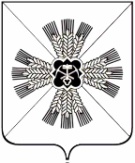 Российская федерацияКемеровская областьПромышленновский муниципальный районАдминистрация Промышленновского муниципального районаПОСТАНОВЛЕНИЕОт 26.09.2011 № 1233-пО внесение изменения в постановление Коллегии Администрации Промышленновского муниципального района от26.08.2010 № 67 «Об утверждении долгосрочной целевой программы «Модернизация объектов коммунальной инфраструктуры и обеспечение энергетической эффективности и энергосбережения на территории Промышленновского района» на 2010-2013 годы» (в редакции постановления Коллегии Администрации Промышленновского района № 4 от 31.01.2011 и постановлений Администрации Промышленновского муниципального района № 616-п от 29.04.2011, № 1101-п от 15.08.2011)	В целях обеспечения проведения мероприятий по модернизации объектов жизнеобеспечения и коммунальной инфраструктуры района, подготовки объектов жилищно-коммунального хозяйства к зиме, Администрация Промышленновского муниципального района постановляет:Внести в постановление Коллегии Администрации Промышленновского муниципального района от 26.08.2010г. №67 «Об утверждении долгосрочной целевой программы «Модернизация объектов коммунальной инфраструктуры и обеспечение энергетической эффективности и энергосбережения на территории Промышленновского района» на 2010-2013 годы» (в редакции постановления Коллегии Администрации Промышленновского муниципального района №4 от 31.01.2011г. и постановлений Администрации Промышленновского муниципального района №616-П от 29.04.2011г., №1101-П от 15.08.2011г.) следующие изменения:Раздел 7 «Программные мероприятия» долгосрочной целевой программы «Модернизация объектов коммунальной инфраструктуры и обеспечение энергетической эффективности и энергосбережения на территории Промышленновского района» на 2010-2013 годы изложить в новой редакции согласно приложения №1.Контроль за исполнением настоящего постановления оставляю за собой.Постановление вступает в силу со дня подписания и подлежит обнародованию на официальном сайте Администрации района.Глава района А.И. ШмидтПриложение к постановлениюАдминистрации Промышленновскогомуниципального районаот 26.09.2011 № 1233-п(приложение №1)7. Программные мероприятия(тыс. руб.)N N п/пМероприятиеМероприятиеМероприятиеСрок исполненияОбъем,всегоИсточники финансированияИсточники финансированияИсточники финансированияИсточники финансированияИсточники финансированияИсточники финансированияИсточники финансированияИсточники финансированияИсточники финансированияN N п/пМестонахождение объекта/получатель бюджетных средствНаименование объектаНаименование объектаСрок исполненияОбъем,всегов том числев том числев том числев том числев том числев том числев том числев том числев том числеN N п/пМестонахождение объекта/получатель бюджетных средствНаименование объектаНаименование объектаСрок исполненияОбъем,всегоОбластной бюджетМестный бюджетФедеральный бюджетФедеральный бюджетФедеральный бюджетФедеральный бюджетБюджет сельских территорийВнебюджетные источникиВнебюджетные источники12334589101010101112121. Подпрограмма № 1 "Модернизация объектов коммунальной инфраструктуры Промышленновского района"1. Подпрограмма № 1 "Модернизация объектов коммунальной инфраструктуры Промышленновского района"1. Подпрограмма № 1 "Модернизация объектов коммунальной инфраструктуры Промышленновского района"1. Подпрограмма № 1 "Модернизация объектов коммунальной инфраструктуры Промышленновского района"1. Подпрограмма № 1 "Модернизация объектов коммунальной инфраструктуры Промышленновского района"1. Подпрограмма № 1 "Модернизация объектов коммунальной инфраструктуры Промышленновского района"1. Подпрограмма № 1 "Модернизация объектов коммунальной инфраструктуры Промышленновского района"1. Подпрограмма № 1 "Модернизация объектов коммунальной инфраструктуры Промышленновского района"1. Подпрограмма № 1 "Модернизация объектов коммунальной инфраструктуры Промышленновского района"1. Подпрограмма № 1 "Модернизация объектов коммунальной инфраструктуры Промышленновского района"1. Подпрограмма № 1 "Модернизация объектов коммунальной инфраструктуры Промышленновского района"1. Подпрограмма № 1 "Модернизация объектов коммунальной инфраструктуры Промышленновского района"1. Подпрограмма № 1 "Модернизация объектов коммунальной инфраструктуры Промышленновского района"1. Подпрограмма № 1 "Модернизация объектов коммунальной инфраструктуры Промышленновского района"1. Подпрограмма № 1 "Модернизация объектов коммунальной инфраструктуры Промышленновского района"1.1. Коммунальная энергетика1.1. Коммунальная энергетика1.1. Коммунальная энергетика1.1. Коммунальная энергетика1.1. Коммунальная энергетика1.1. Коммунальная энергетика1.1. Коммунальная энергетика1.1. Коммунальная энергетика1.1. Коммунальная энергетика1.1. Коммунальная энергетика1.1. Коммунальная энергетика1.1. Коммунальная энергетика1.1. Коммунальная энергетика1.1. Коммунальная энергетика1.1. Коммунальная энергетика1.1.1.пгт. ПромышленнаяРеконструкциякотельных N 11,16Реконструкциякотельных N 11,162010 – 2013 годы3303301.1.1.пгт. ПромышленнаяРеконструкциякотельных N 11,16Реконструкциякотельных N 11,16в том числе1.1.1.пгт. ПромышленнаяРеконструкциякотельных N 11,16Реконструкциякотельных N 11,162010 год   80801.1.1.пгт. ПромышленнаяРеконструкциякотельных N 11,16Реконструкциякотельных N 11,162011 год   1.1.1.пгт. ПромышленнаяРеконструкциякотельных N 11,16Реконструкциякотельных N 11,162012 год   2502501.1.1.пгт. ПромышленнаяРеконструкциякотельных N 11,16Реконструкциякотельных N 11,162013 год1.1.2.Промышленновский муниципальный районРеконструкция и капитальный ремонт котельного оборудования и тепловых сетейРеконструкция и капитальный ремонт котельного оборудования и тепловых сетей2010 – 2013 годы550055001.1.2.Промышленновский муниципальный районРеконструкция и капитальный ремонт котельного оборудования и тепловых сетейРеконструкция и капитальный ремонт котельного оборудования и тепловых сетейв том числе1.1.2.Промышленновский муниципальный районРеконструкция и капитальный ремонт котельного оборудования и тепловых сетейРеконструкция и капитальный ремонт котельного оборудования и тепловых сетей2010 год   1.1.2.Промышленновский муниципальный районРеконструкция и капитальный ремонт котельного оборудования и тепловых сетейРеконструкция и капитальный ремонт котельного оборудования и тепловых сетей2011 год   350035001.1.2.Промышленновский муниципальный районРеконструкция и капитальный ремонт котельного оборудования и тепловых сетейРеконструкция и капитальный ремонт котельного оборудования и тепловых сетей2012 год   100010001.1.2.Промышленновский муниципальный районРеконструкция и капитальный ремонт котельного оборудования и тепловых сетейРеконструкция и капитальный ремонт котельного оборудования и тепловых сетей2013 год10001000ИТОГО по 1.1:ИТОГО по 1.1:ИТОГО по 1.1:ИТОГО по 1.1:2010 – 2013 годы58305830ИТОГО по 1.1:ИТОГО по 1.1:ИТОГО по 1.1:ИТОГО по 1.1:в том числеИТОГО по 1.1:ИТОГО по 1.1:ИТОГО по 1.1:ИТОГО по 1.1:2010 год   8080ИТОГО по 1.1:ИТОГО по 1.1:ИТОГО по 1.1:ИТОГО по 1.1:2011 год   35003500ИТОГО по 1.1:ИТОГО по 1.1:ИТОГО по 1.1:ИТОГО по 1.1:2012 год   12501250ИТОГО по 1.1:ИТОГО по 1.1:ИТОГО по 1.1:ИТОГО по 1.1:2013 год100010001.2. Водоснабжение1.2. Водоснабжение1.2. Водоснабжение1.2. Водоснабжение1.2. Водоснабжение1.2. Водоснабжение1.2. Водоснабжение1.2. Водоснабжение1.2. Водоснабжение1.2. Водоснабжение1.2. Водоснабжение1.2. Водоснабжение1.2. Водоснабжение1.2. Водоснабжение1.2. Водоснабжение1.2.1.Промышленновский муниципальный районРеконструкция и капитальный ремонт водопроводных сетей, инженерных сооружений восстановление водоснабжения населенных пунктовРеконструкция и капитальный ремонт водопроводных сетей, инженерных сооружений восстановление водоснабжения населенных пунктов2010 – 2013 годы837583751.2.1.Промышленновский муниципальный районРеконструкция и капитальный ремонт водопроводных сетей, инженерных сооружений восстановление водоснабжения населенных пунктовРеконструкция и капитальный ремонт водопроводных сетей, инженерных сооружений восстановление водоснабжения населенных пунктовв том числе1.2.1.Промышленновский муниципальный районРеконструкция и капитальный ремонт водопроводных сетей, инженерных сооружений восстановление водоснабжения населенных пунктовРеконструкция и капитальный ремонт водопроводных сетей, инженерных сооружений восстановление водоснабжения населенных пунктов2010 год   236523651.2.1.Промышленновский муниципальный районРеконструкция и капитальный ремонт водопроводных сетей, инженерных сооружений восстановление водоснабжения населенных пунктовРеконструкция и капитальный ремонт водопроводных сетей, инженерных сооружений восстановление водоснабжения населенных пунктов2011 год   451045101.2.1.Промышленновский муниципальный районРеконструкция и капитальный ремонт водопроводных сетей, инженерных сооружений восстановление водоснабжения населенных пунктовРеконструкция и капитальный ремонт водопроводных сетей, инженерных сооружений восстановление водоснабжения населенных пунктов2012 год   5005001.2.1.Промышленновский муниципальный районРеконструкция и капитальный ремонт водопроводных сетей, инженерных сооружений восстановление водоснабжения населенных пунктовРеконструкция и капитальный ремонт водопроводных сетей, инженерных сооружений восстановление водоснабжения населенных пунктов2013 год1000100011.2.2.Промышленновский муниципальный районВодоснабжение с.Титово (I очередь)Водоснабжение с.Титово (I очередь)2010 – 2013 годы11211211.2.2.Промышленновский муниципальный районВодоснабжение с.Титово (I очередь)Водоснабжение с.Титово (I очередь)в том числе11.2.2.Промышленновский муниципальный районВодоснабжение с.Титово (I очередь)Водоснабжение с.Титово (I очередь)2010 год   11211211.2.2.Промышленновский муниципальный районВодоснабжение с.Титово (I очередь)Водоснабжение с.Титово (I очередь)2011 год   11111111.2.2.Промышленновский муниципальный районВодоснабжение с.Титово (I очередь)Водоснабжение с.Титово (I очередь)2012 год   11.2.2.Промышленновский муниципальный районВодоснабжение с.Титово (I очередь)Водоснабжение с.Титово (I очередь)2013 год1.2.3.Промышленновский муниципальный районПоставка труб ВЧШГ по РЦП «Чистая вода»Поставка труб ВЧШГ по РЦП «Чистая вода»2010 – 2013 годы8038031.2.3.Промышленновский муниципальный районПоставка труб ВЧШГ по РЦП «Чистая вода»Поставка труб ВЧШГ по РЦП «Чистая вода»в том числе1.2.3.Промышленновский муниципальный районПоставка труб ВЧШГ по РЦП «Чистая вода»Поставка труб ВЧШГ по РЦП «Чистая вода»2010 год   1.2.3.Промышленновский муниципальный районПоставка труб ВЧШГ по РЦП «Чистая вода»Поставка труб ВЧШГ по РЦП «Чистая вода»2011 год   8038031.2.3.Промышленновский муниципальный районПоставка труб ВЧШГ по РЦП «Чистая вода»Поставка труб ВЧШГ по РЦП «Чистая вода»2012 год   1.2.3.Промышленновский муниципальный районПоставка труб ВЧШГ по РЦП «Чистая вода»Поставка труб ВЧШГ по РЦП «Чистая вода»2013 годИТОГО по 1.2:ИТОГО по 1.2:ИТОГО по 1.2:ИТОГО по 1.2:2010 – 2013 годы94019401ИТОГО по 1.2:ИТОГО по 1.2:ИТОГО по 1.2:ИТОГО по 1.2:в том числеИТОГО по 1.2:ИТОГО по 1.2:ИТОГО по 1.2:ИТОГО по 1.2:2010 год   24772477ИТОГО по 1.2:ИТОГО по 1.2:ИТОГО по 1.2:ИТОГО по 1.2:2011 год   54245424ИТОГО по 1.2:ИТОГО по 1.2:ИТОГО по 1.2:ИТОГО по 1.2:2012 год   500500ИТОГО по 1.2:ИТОГО по 1.2:ИТОГО по 1.2:ИТОГО по 1.2:2013 год100010001.3. Водоотведение1.3. Водоотведение1.3. Водоотведение1.3. Водоотведение1.3. Водоотведение1.3. Водоотведение1.3. Водоотведение1.3. Водоотведение1.3. Водоотведение1.3. Водоотведение1.3. Водоотведение1.3. Водоотведение1.3. Водоотведение1.3. Водоотведение1.3. Водоотведение1.3.1.пгт. Промышленная, п. ПлотниковоРеконструкции сооружений канализацииРеконструкции сооружений канализации2010 – 2013 годы2763,12763,11.3.1.пгт. Промышленная, п. ПлотниковоРеконструкции сооружений канализацииРеконструкции сооружений канализациив том числе1.3.1.пгт. Промышленная, п. ПлотниковоРеконструкции сооружений канализацииРеконструкции сооружений канализации2010 год   263,1263,11.3.1.пгт. Промышленная, п. ПлотниковоРеконструкции сооружений канализацииРеконструкции сооружений канализации2011 год   5005001.3.1.пгт. Промышленная, п. ПлотниковоРеконструкции сооружений канализацииРеконструкции сооружений канализации2012 год   100010001.3.1.пгт. Промышленная, п. ПлотниковоРеконструкции сооружений канализацииРеконструкции сооружений канализации2013 год10001000ИТОГО по 1.3:ИТОГО по 1.3:ИТОГО по 1.3:ИТОГО по 1.3:2010 – 2013 годы2763,12763,1ИТОГО по 1.3:ИТОГО по 1.3:ИТОГО по 1.3:ИТОГО по 1.3:в том числеИТОГО по 1.3:ИТОГО по 1.3:ИТОГО по 1.3:ИТОГО по 1.3:2010 год   263,1263,1ИТОГО по 1.3:ИТОГО по 1.3:ИТОГО по 1.3:ИТОГО по 1.3:2011 год   500500ИТОГО по 1.3:ИТОГО по 1.3:ИТОГО по 1.3:ИТОГО по 1.3:2012 год   10001000ИТОГО по 1.3:ИТОГО по 1.3:ИТОГО по 1.3:ИТОГО по 1.3:2013 год100010001.4. Проектирование объектов1.4. Проектирование объектов1.4. Проектирование объектов1.4. Проектирование объектов1.4. Проектирование объектов1.4. Проектирование объектов1.4. Проектирование объектов1.4. Проектирование объектов1.4. Проектирование объектов1.4. Проектирование объектов1.4. Проектирование объектов1.4. Проектирование объектов1.4. Проектирование объектов1.4. Проектирование объектов1.4. Проектирование объектов1.4.1.пгт. Промышленная, п. ПлотниковоПроектирование очистных сооружений канализацииПроектирование очистных сооружений канализации2010 – 2013 годы5135131.4.1.пгт. Промышленная, п. ПлотниковоПроектирование очистных сооружений канализацииПроектирование очистных сооружений канализациив том числе1.4.1.пгт. Промышленная, п. ПлотниковоПроектирование очистных сооружений канализацииПроектирование очистных сооружений канализации2010 год   4054051.4.1.пгт. Промышленная, п. ПлотниковоПроектирование очистных сооружений канализацииПроектирование очистных сооружений канализации2011 год   1081081.4.1.пгт. Промышленная, п. ПлотниковоПроектирование очистных сооружений канализацииПроектирование очистных сооружений канализации2012 год   1.4.1.пгт. Промышленная, п. ПлотниковоПроектирование очистных сооружений канализацииПроектирование очистных сооружений канализации2013 годИТОГО по 1.4:ИТОГО по 1.4:ИТОГО по 1.4:ИТОГО по 1.4:2010 – 2013 годы513513ИТОГО по 1.4:ИТОГО по 1.4:ИТОГО по 1.4:ИТОГО по 1.4:в том числеИТОГО по 1.4:ИТОГО по 1.4:ИТОГО по 1.4:ИТОГО по 1.4:2010 год   405405ИТОГО по 1.4:ИТОГО по 1.4:ИТОГО по 1.4:ИТОГО по 1.4:2011 год   108108ИТОГО по 1.4:ИТОГО по 1.4:ИТОГО по 1.4:ИТОГО по 1.4:2012 год   ИТОГО по 1.4:ИТОГО по 1.4:ИТОГО по 1.4:ИТОГО по 1.4:2013 год1.5. Техническое развитие и обеспечение реформирования жилищно-коммунального комплекса1.5. Техническое развитие и обеспечение реформирования жилищно-коммунального комплекса1.5. Техническое развитие и обеспечение реформирования жилищно-коммунального комплекса1.5. Техническое развитие и обеспечение реформирования жилищно-коммунального комплекса1.5. Техническое развитие и обеспечение реформирования жилищно-коммунального комплекса1.5. Техническое развитие и обеспечение реформирования жилищно-коммунального комплекса1.5. Техническое развитие и обеспечение реформирования жилищно-коммунального комплекса1.5. Техническое развитие и обеспечение реформирования жилищно-коммунального комплекса1.5. Техническое развитие и обеспечение реформирования жилищно-коммунального комплекса1.5. Техническое развитие и обеспечение реформирования жилищно-коммунального комплекса1.5. Техническое развитие и обеспечение реформирования жилищно-коммунального комплекса1.5. Техническое развитие и обеспечение реформирования жилищно-коммунального комплекса1.5. Техническое развитие и обеспечение реформирования жилищно-коммунального комплекса1.5. Техническое развитие и обеспечение реформирования жилищно-коммунального комплекса1.5. Техническое развитие и обеспечение реформирования жилищно-коммунального комплекса1.5.1.пгт. ПромышленнаяГП КО «ЖКХ»Содержание неснижаемого аварийного запаса МТР и оборудования для нужд ЖКХ. Проведение конкурсов и аукционов по закупкам для нужд ЖКХСодержание неснижаемого аварийного запаса МТР и оборудования для нужд ЖКХ. Проведение конкурсов и аукционов по закупкам для нужд ЖКХ2010 – 2013 годы4504501.5.1.пгт. ПромышленнаяГП КО «ЖКХ»Содержание неснижаемого аварийного запаса МТР и оборудования для нужд ЖКХ. Проведение конкурсов и аукционов по закупкам для нужд ЖКХСодержание неснижаемого аварийного запаса МТР и оборудования для нужд ЖКХ. Проведение конкурсов и аукционов по закупкам для нужд ЖКХв том числе1.5.1.пгт. ПромышленнаяГП КО «ЖКХ»Содержание неснижаемого аварийного запаса МТР и оборудования для нужд ЖКХ. Проведение конкурсов и аукционов по закупкам для нужд ЖКХСодержание неснижаемого аварийного запаса МТР и оборудования для нужд ЖКХ. Проведение конкурсов и аукционов по закупкам для нужд ЖКХ2010 год   1501501.5.1.пгт. ПромышленнаяГП КО «ЖКХ»Содержание неснижаемого аварийного запаса МТР и оборудования для нужд ЖКХ. Проведение конкурсов и аукционов по закупкам для нужд ЖКХСодержание неснижаемого аварийного запаса МТР и оборудования для нужд ЖКХ. Проведение конкурсов и аукционов по закупкам для нужд ЖКХ2011 год   1501501.5.1.пгт. ПромышленнаяГП КО «ЖКХ»Содержание неснижаемого аварийного запаса МТР и оборудования для нужд ЖКХ. Проведение конкурсов и аукционов по закупкам для нужд ЖКХСодержание неснижаемого аварийного запаса МТР и оборудования для нужд ЖКХ. Проведение конкурсов и аукционов по закупкам для нужд ЖКХ2012 год   1501501.5.1.пгт. ПромышленнаяГП КО «ЖКХ»Содержание неснижаемого аварийного запаса МТР и оборудования для нужд ЖКХ. Проведение конкурсов и аукционов по закупкам для нужд ЖКХСодержание неснижаемого аварийного запаса МТР и оборудования для нужд ЖКХ. Проведение конкурсов и аукционов по закупкам для нужд ЖКХ2013 год1.5.2.Промышленновский муниципальный районМодернизация производственно-технической базы, приобретение коммунальной и дорожно-строительной техники, проведение энергообследования.Модернизация производственно-технической базы, приобретение коммунальной и дорожно-строительной техники, проведение энергообследования.2010 – 2013 годы6880,46880,41.5.2.Промышленновский муниципальный районМодернизация производственно-технической базы, приобретение коммунальной и дорожно-строительной техники, проведение энергообследования.Модернизация производственно-технической базы, приобретение коммунальной и дорожно-строительной техники, проведение энергообследования.в том числе1.5.2.Промышленновский муниципальный районМодернизация производственно-технической базы, приобретение коммунальной и дорожно-строительной техники, проведение энергообследования.Модернизация производственно-технической базы, приобретение коммунальной и дорожно-строительной техники, проведение энергообследования.2010 год   3035,43035,41.5.2.Промышленновский муниципальный районМодернизация производственно-технической базы, приобретение коммунальной и дорожно-строительной техники, проведение энергообследования.Модернизация производственно-технической базы, приобретение коммунальной и дорожно-строительной техники, проведение энергообследования.2011 год   2952951.5.2.Промышленновский муниципальный районМодернизация производственно-технической базы, приобретение коммунальной и дорожно-строительной техники, проведение энергообследования.Модернизация производственно-технической базы, приобретение коммунальной и дорожно-строительной техники, проведение энергообследования.2012 год   155015501.5.2.Промышленновский муниципальный районМодернизация производственно-технической базы, приобретение коммунальной и дорожно-строительной техники, проведение энергообследования.Модернизация производственно-технической базы, приобретение коммунальной и дорожно-строительной техники, проведение энергообследования.2013 год20002000ИТОГО по 1.5:ИТОГО по 1.5:ИТОГО по 1.5:ИТОГО по 1.5:2010 – 2013 годы7330,47330,4ИТОГО по 1.5:ИТОГО по 1.5:ИТОГО по 1.5:ИТОГО по 1.5:в том числеИТОГО по 1.5:ИТОГО по 1.5:ИТОГО по 1.5:ИТОГО по 1.5:2010 год   3185,43185,4ИТОГО по 1.5:ИТОГО по 1.5:ИТОГО по 1.5:ИТОГО по 1.5:2011 год   445445ИТОГО по 1.5:ИТОГО по 1.5:ИТОГО по 1.5:ИТОГО по 1.5:2012 год   17001700ИТОГО по 1.5:ИТОГО по 1.5:ИТОГО по 1.5:ИТОГО по 1.5:2013 год200020001.6. Отходы1.6. Отходы1.6. Отходы1.6. Отходы1.6. Отходы1.6. Отходы1.6. Отходы1.6. Отходы1.6. Отходы1.6. Отходы1.6. Отходы1.6. Отходы1.6. Отходы1.6. Отходы1.6. Отходы1.6.1.Промышленновский муниципальный районПроектирование и строительство полигона твердых бытовых отходовПроектирование и строительство полигона твердых бытовых отходов2010 – 2013 годы110011001.6.1.Промышленновский муниципальный районПроектирование и строительство полигона твердых бытовых отходовПроектирование и строительство полигона твердых бытовых отходовв том числе1.6.1.Промышленновский муниципальный районПроектирование и строительство полигона твердых бытовых отходовПроектирование и строительство полигона твердых бытовых отходов2010 год   1001001.6.1.Промышленновский муниципальный районПроектирование и строительство полигона твердых бытовых отходовПроектирование и строительство полигона твердых бытовых отходов2011 год   1.6.1.Промышленновский муниципальный районПроектирование и строительство полигона твердых бытовых отходовПроектирование и строительство полигона твердых бытовых отходов2012 год   5005001.6.1.Промышленновский муниципальный районПроектирование и строительство полигона твердых бытовых отходовПроектирование и строительство полигона твердых бытовых отходов2013 год500500ИТОГО по 1.6:ИТОГО по 1.6:ИТОГО по 1.6:ИТОГО по 1.6:2010 – 2013 годы11001100ИТОГО по 1.6:ИТОГО по 1.6:ИТОГО по 1.6:ИТОГО по 1.6:в том числеИТОГО по 1.6:ИТОГО по 1.6:ИТОГО по 1.6:ИТОГО по 1.6:2010 год   100100ИТОГО по 1.6:ИТОГО по 1.6:ИТОГО по 1.6:ИТОГО по 1.6:2011 год   ИТОГО по 1.6:ИТОГО по 1.6:ИТОГО по 1.6:ИТОГО по 1.6:2012 год   500500ИТОГО по 1.6:ИТОГО по 1.6:ИТОГО по 1.6:ИТОГО по 1.6:2013 год5005001.7. Дороги1.7. Дороги1.7. Дороги1.7. Дороги1.7. Дороги1.7. Дороги1.7. Дороги1.7. Дороги1.7. Дороги1.7. Дороги1.7. Дороги1.7. Дороги1.7. Дороги1.7. Дороги1.7. Дороги1.7.1Промышленновский районРемонт мостов и дорог, строительство объездной дороги, разъезд 157км.Ремонт мостов и дорог, строительство объездной дороги, разъезд 157км.2010 – 2013 годы1967819678196781.7.1Промышленновский районРемонт мостов и дорог, строительство объездной дороги, разъезд 157км.Ремонт мостов и дорог, строительство объездной дороги, разъезд 157км.в том числе1.7.1Промышленновский районРемонт мостов и дорог, строительство объездной дороги, разъезд 157км.Ремонт мостов и дорог, строительство объездной дороги, разъезд 157км.2010 год   6800680068001.7.1Промышленновский районРемонт мостов и дорог, строительство объездной дороги, разъезд 157км.Ремонт мостов и дорог, строительство объездной дороги, разъезд 157км.2011 год   1060210602106021.7.1Промышленновский районРемонт мостов и дорог, строительство объездной дороги, разъезд 157км.Ремонт мостов и дорог, строительство объездной дороги, разъезд 157км.2012 год   1000100010001.7.1Промышленновский районРемонт мостов и дорог, строительство объездной дороги, разъезд 157км.Ремонт мостов и дорог, строительство объездной дороги, разъезд 157км.2013 год100010001000ИТОГО по 1.7:ИТОГО по 1.7:ИТОГО по 1.7:ИТОГО по 1.7:2010 – 2013 годы196781967819678ИТОГО по 1.7:ИТОГО по 1.7:ИТОГО по 1.7:ИТОГО по 1.7:в том числеИТОГО по 1.7:ИТОГО по 1.7:ИТОГО по 1.7:ИТОГО по 1.7:2010 год   680068006800ИТОГО по 1.7:ИТОГО по 1.7:ИТОГО по 1.7:ИТОГО по 1.7:2011 год   106021060210602ИТОГО по 1.7:ИТОГО по 1.7:ИТОГО по 1.7:ИТОГО по 1.7:2012 год   100010001000ИТОГО по 1.7:ИТОГО по 1.7:ИТОГО по 1.7:ИТОГО по 1.7:2013 год1000100010001.8. Подготовка к зиме1.8. Подготовка к зиме1.8. Подготовка к зиме1.8. Подготовка к зиме1.8. Подготовка к зиме1.8. Подготовка к зиме1.8. Подготовка к зиме1.8. Подготовка к зиме1.8. Подготовка к зиме1.8. Подготовка к зиме1.8. Подготовка к зиме1.8. Подготовка к зиме1.8. Подготовка к зиме1.8. Подготовка к зиме1.8. Подготовка к зиме1.8.1.Промышленновский муниципальный район2010 – 2013 годы2380238023801.8.1.Промышленновский муниципальный районв том числе1.8.1.Промышленновский муниципальный район2010 год   7757757751.8.1.Промышленновский муниципальный район2011 год   10551055 1055 1.8.1.Промышленновский муниципальный район2012 год   275 275 275 1.8.1.Промышленновский муниципальный район2013 год275275275ИТОГО по 1.8: ИТОГО по 1.8: ИТОГО по 1.8: ИТОГО по 1.8: 2010 – 2013 годы238023802380ИТОГО по 1.8: ИТОГО по 1.8: ИТОГО по 1.8: ИТОГО по 1.8: в том числеИТОГО по 1.8: ИТОГО по 1.8: ИТОГО по 1.8: ИТОГО по 1.8: 2010 год   775775775ИТОГО по 1.8: ИТОГО по 1.8: ИТОГО по 1.8: ИТОГО по 1.8: 2011 год   10551055 1055 ИТОГО по 1.8: ИТОГО по 1.8: ИТОГО по 1.8: ИТОГО по 1.8: 2012 год   275 275 275 ИТОГО по 1.8: ИТОГО по 1.8: ИТОГО по 1.8: ИТОГО по 1.8: 2013 год2752752751.9. Адресная программа по проведению капитального ремонта многоквартирных жилых домов1.9. Адресная программа по проведению капитального ремонта многоквартирных жилых домов1.9. Адресная программа по проведению капитального ремонта многоквартирных жилых домов1.9. Адресная программа по проведению капитального ремонта многоквартирных жилых домов1.9. Адресная программа по проведению капитального ремонта многоквартирных жилых домов1.9. Адресная программа по проведению капитального ремонта многоквартирных жилых домов1.9. Адресная программа по проведению капитального ремонта многоквартирных жилых домов1.9. Адресная программа по проведению капитального ремонта многоквартирных жилых домов1.9. Адресная программа по проведению капитального ремонта многоквартирных жилых домов1.9. Адресная программа по проведению капитального ремонта многоквартирных жилых домов1.9. Адресная программа по проведению капитального ремонта многоквартирных жилых домов1.9. Адресная программа по проведению капитального ремонта многоквартирных жилых домов1.9. Адресная программа по проведению капитального ремонта многоквартирных жилых домов1.9. Адресная программа по проведению капитального ремонта многоквартирных жилых домов1.9. Адресная программа по проведению капитального ремонта многоквартирных жилых домов1.9.1.Промышленновский муниципальный районПромышленновский муниципальный районКапитальный ремонт домов, муниципальных квартир, общежитий. Межевание земельных участков под МКД.Технический надзор капитального ремонта МКД. Услуги БТИ.2010 – 2013 годы608560856085608560851.9.1.Промышленновский муниципальный районПромышленновский муниципальный районКапитальный ремонт домов, муниципальных квартир, общежитий. Межевание земельных участков под МКД.Технический надзор капитального ремонта МКД. Услуги БТИ.в том числе1.9.1.Промышленновский муниципальный районПромышленновский муниципальный районКапитальный ремонт домов, муниципальных квартир, общежитий. Межевание земельных участков под МКД.Технический надзор капитального ремонта МКД. Услуги БТИ.2010 год   135013501350135013501.9.1.Промышленновский муниципальный районПромышленновский муниципальный районКапитальный ремонт домов, муниципальных квартир, общежитий. Межевание земельных участков под МКД.Технический надзор капитального ремонта МКД. Услуги БТИ.2011 год   380038003800380038001.9.1.Промышленновский муниципальный районПромышленновский муниципальный районКапитальный ремонт домов, муниципальных квартир, общежитий. Межевание земельных участков под МКД.Технический надзор капитального ремонта МКД. Услуги БТИ.2012 год   5605605605605601.9.1.Промышленновский муниципальный районПромышленновский муниципальный районКапитальный ремонт домов, муниципальных квартир, общежитий. Межевание земельных участков под МКД.Технический надзор капитального ремонта МКД. Услуги БТИ.2013 год375375375375375Итого: 1.9.Итого: 1.9.Итого: 1.9.Итого: 1.9.2010 – 2013 годы60856085608560856085Итого: 1.9.Итого: 1.9.Итого: 1.9.Итого: 1.9.в том числеИтого: 1.9.Итого: 1.9.Итого: 1.9.Итого: 1.9.2010 год   13501350135013501350Итого: 1.9.Итого: 1.9.Итого: 1.9.Итого: 1.9.2011 год   38003800380038003800Итого: 1.9.Итого: 1.9.Итого: 1.9.Итого: 1.9.2012 год   560560560560560Итого: 1.9.Итого: 1.9.Итого: 1.9.Итого: 1.9.2013 год3753753753753751.10. Благоустройство1.10. Благоустройство1.10. Благоустройство1.10. Благоустройство1.10. Благоустройство1.10. Благоустройство1.10. Благоустройство1.10. Благоустройство1.10. Благоустройство1.10. Благоустройство1.10. Благоустройство1.10. Благоустройство1.10. Благоустройство1.10. Благоустройство1.10. Благоустройство1.10.1Промышленновский муниципальный районБлагоустройство улицы им. Бондарева, п. Плотниково, устройство деревянного забора д.Байрак, асфальтирование площади часовни пгт. ПромышленнаяБлагоустройство улицы им. Бондарева, п. Плотниково, устройство деревянного забора д.Байрак, асфальтирование площади часовни пгт. Промышленная2010 – 2013 годы1348,91348,91348,91348,91348,91.10.1Промышленновский муниципальный районБлагоустройство улицы им. Бондарева, п. Плотниково, устройство деревянного забора д.Байрак, асфальтирование площади часовни пгт. ПромышленнаяБлагоустройство улицы им. Бондарева, п. Плотниково, устройство деревянного забора д.Байрак, асфальтирование площади часовни пгт. Промышленнаяв том числе1.10.1Промышленновский муниципальный районБлагоустройство улицы им. Бондарева, п. Плотниково, устройство деревянного забора д.Байрак, асфальтирование площади часовни пгт. ПромышленнаяБлагоустройство улицы им. Бондарева, п. Плотниково, устройство деревянного забора д.Байрак, асфальтирование площади часовни пгт. Промышленная2010 год   145,9145,9145,9145,9145,91.10.1Промышленновский муниципальный районБлагоустройство улицы им. Бондарева, п. Плотниково, устройство деревянного забора д.Байрак, асфальтирование площади часовни пгт. ПромышленнаяБлагоустройство улицы им. Бондарева, п. Плотниково, устройство деревянного забора д.Байрак, асфальтирование площади часовни пгт. Промышленная2011 год   8388388388388381.10.1Промышленновский муниципальный районБлагоустройство улицы им. Бондарева, п. Плотниково, устройство деревянного забора д.Байрак, асфальтирование площади часовни пгт. ПромышленнаяБлагоустройство улицы им. Бондарева, п. Плотниково, устройство деревянного забора д.Байрак, асфальтирование площади часовни пгт. Промышленная2012 год   3653653653653651.10.1Промышленновский муниципальный районБлагоустройство улицы им. Бондарева, п. Плотниково, устройство деревянного забора д.Байрак, асфальтирование площади часовни пгт. ПромышленнаяБлагоустройство улицы им. Бондарева, п. Плотниково, устройство деревянного забора д.Байрак, асфальтирование площади часовни пгт. Промышленная2013 годИТОГО по 1.10:ИТОГО по 1.10:ИТОГО по 1.10:ИТОГО по 1.10:2010 – 2013 годы1348,91348,91348,91348,91348,9ИТОГО по 1.10:ИТОГО по 1.10:ИТОГО по 1.10:ИТОГО по 1.10:в том числеИТОГО по 1.10:ИТОГО по 1.10:ИТОГО по 1.10:ИТОГО по 1.10:2010 год   145,9145,9145,9145,9145,9ИТОГО по 1.10:ИТОГО по 1.10:ИТОГО по 1.10:ИТОГО по 1.10:2011 год   838838838838838ИТОГО по 1.10:ИТОГО по 1.10:ИТОГО по 1.10:ИТОГО по 1.10:2012 год   365365365365365ИТОГО по 1.10:ИТОГО по 1.10:ИТОГО по 1.10:ИТОГО по 1.10:2013 годВсего по подпрограмме:Всего по подпрограмме:Всего по подпрограмме:Всего по подпрограмме:2010 – 2013 годы56153,456153,456153,456153,456153,4Всего по подпрограмме:Всего по подпрограмме:Всего по подпрограмме:Всего по подпрограмме:в том числеВсего по подпрограмме:Всего по подпрограмме:Всего по подпрограмме:Всего по подпрограмме:2010 год   15581,415581,415581,415581,415581,4Всего по подпрограмме:Всего по подпрограмме:Всего по подпрограмме:Всего по подпрограмме:2011 год   2627226272262722627226272Всего по подпрограмме:Всего по подпрограмме:Всего по подпрограмме:Всего по подпрограмме:2012 год   71507150715071507150Всего по подпрограмме:Всего по подпрограмме:Всего по подпрограмме:Всего по подпрограмме:2013 год715071507150715071502. Подпрограмма № 2. "Обеспечение энергетической эффективности и энергосбережения на территории Промышленновского района"2. Подпрограмма № 2. "Обеспечение энергетической эффективности и энергосбережения на территории Промышленновского района"2. Подпрограмма № 2. "Обеспечение энергетической эффективности и энергосбережения на территории Промышленновского района"2. Подпрограмма № 2. "Обеспечение энергетической эффективности и энергосбережения на территории Промышленновского района"2. Подпрограмма № 2. "Обеспечение энергетической эффективности и энергосбережения на территории Промышленновского района"2. Подпрограмма № 2. "Обеспечение энергетической эффективности и энергосбережения на территории Промышленновского района"2. Подпрограмма № 2. "Обеспечение энергетической эффективности и энергосбережения на территории Промышленновского района"2. Подпрограмма № 2. "Обеспечение энергетической эффективности и энергосбережения на территории Промышленновского района"2. Подпрограмма № 2. "Обеспечение энергетической эффективности и энергосбережения на территории Промышленновского района"2. Подпрограмма № 2. "Обеспечение энергетической эффективности и энергосбережения на территории Промышленновского района"2. Подпрограмма № 2. "Обеспечение энергетической эффективности и энергосбережения на территории Промышленновского района"2. Подпрограмма № 2. "Обеспечение энергетической эффективности и энергосбережения на территории Промышленновского района"2. Подпрограмма № 2. "Обеспечение энергетической эффективности и энергосбережения на территории Промышленновского района"2. Подпрограмма № 2. "Обеспечение энергетической эффективности и энергосбережения на территории Промышленновского района"2. Подпрограмма № 2. "Обеспечение энергетической эффективности и энергосбережения на территории Промышленновского района"2.1. Энергосбережение в жилищно-коммунальном комплексе2.1. Энергосбережение в жилищно-коммунальном комплексе2.1. Энергосбережение в жилищно-коммунальном комплексе2.1. Энергосбережение в жилищно-коммунальном комплексе2.1. Энергосбережение в жилищно-коммунальном комплексе2.1. Энергосбережение в жилищно-коммунальном комплексе2.1. Энергосбережение в жилищно-коммунальном комплексе2.1. Энергосбережение в жилищно-коммунальном комплексе2.1. Энергосбережение в жилищно-коммунальном комплексе2.1. Энергосбережение в жилищно-коммунальном комплексе2.1. Энергосбережение в жилищно-коммунальном комплексе2.1. Энергосбережение в жилищно-коммунальном комплексе2.1. Энергосбережение в жилищно-коммунальном комплексе2.1. Энергосбережение в жилищно-коммунальном комплексе2.1. Энергосбережение в жилищно-коммунальном комплексе2.1.1.Промышленновскиймуниципальный районУстановка приборов коммерческого учета ТЭР и энергетические обследования в учреждениях бюджетной сферы, муниципальном жилом фонде, общежитияхУстановка приборов коммерческого учета ТЭР и энергетические обследования в учреждениях бюджетной сферы, муниципальном жилом фонде, общежитиях2010 – 2013 годы340322032203220312002.1.1.Промышленновскиймуниципальный районУстановка приборов коммерческого учета ТЭР и энергетические обследования в учреждениях бюджетной сферы, муниципальном жилом фонде, общежитияхУстановка приборов коммерческого учета ТЭР и энергетические обследования в учреждениях бюджетной сферы, муниципальном жилом фонде, общежитияхв том числе2.1.1.Промышленновскиймуниципальный районУстановка приборов коммерческого учета ТЭР и энергетические обследования в учреждениях бюджетной сферы, муниципальном жилом фонде, общежитияхУстановка приборов коммерческого учета ТЭР и энергетические обследования в учреждениях бюджетной сферы, муниципальном жилом фонде, общежитиях2010 год 155035035035012002.1.1.Промышленновскиймуниципальный районУстановка приборов коммерческого учета ТЭР и энергетические обследования в учреждениях бюджетной сферы, муниципальном жилом фонде, общежитияхУстановка приборов коммерческого учета ТЭР и энергетические обследования в учреждениях бюджетной сферы, муниципальном жилом фонде, общежитиях2011 год15531553155315532.1.1.Промышленновскиймуниципальный районУстановка приборов коммерческого учета ТЭР и энергетические обследования в учреждениях бюджетной сферы, муниципальном жилом фонде, общежитияхУстановка приборов коммерческого учета ТЭР и энергетические обследования в учреждениях бюджетной сферы, муниципальном жилом фонде, общежитиях2012 год3003003003002.1.1.Промышленновскиймуниципальный районУстановка приборов коммерческого учета ТЭР и энергетические обследования в учреждениях бюджетной сферы, муниципальном жилом фонде, общежитияхУстановка приборов коммерческого учета ТЭР и энергетические обследования в учреждениях бюджетной сферы, муниципальном жилом фонде, общежитиях2013 год2.1.2.пгт. ПромышленнаяИзоляции тепловых сетейИзоляции тепловых сетей2010 – 2013 годы6856856856856852.1.2.пгт. ПромышленнаяИзоляции тепловых сетейИзоляции тепловых сетейв том числе2.1.2.пгт. ПромышленнаяИзоляции тепловых сетейИзоляции тепловых сетей2010 год   10101010102.1.2.пгт. ПромышленнаяИзоляции тепловых сетейИзоляции тепловых сетей2011 год   2.1.2.пгт. ПромышленнаяИзоляции тепловых сетейИзоляции тепловых сетей2012 год   2.1.2.пгт. ПромышленнаяИзоляции тепловых сетейИзоляции тепловых сетей2013 год675675675675675ИТОГО по 2.1:ИТОГО по 2.1:ИТОГО по 2.1:ИТОГО по 2.1:2010 – 2013 годы408828882888288828881200ИТОГО по 2.1:ИТОГО по 2.1:ИТОГО по 2.1:ИТОГО по 2.1:в том числеИТОГО по 2.1:ИТОГО по 2.1:ИТОГО по 2.1:ИТОГО по 2.1:2010 год   15603603603603601200ИТОГО по 2.1:ИТОГО по 2.1:ИТОГО по 2.1:ИТОГО по 2.1:2011 год   15531553155315531553ИТОГО по 2.1:ИТОГО по 2.1:ИТОГО по 2.1:ИТОГО по 2.1:2012 год   300300300300300ИТОГО по 2.1:ИТОГО по 2.1:ИТОГО по 2.1:ИТОГО по 2.1:2013 год6756756756756752.2. Внедрение энергосберегающих технологий, техники и оборудования2.2. Внедрение энергосберегающих технологий, техники и оборудования2.2. Внедрение энергосберегающих технологий, техники и оборудования2.2. Внедрение энергосберегающих технологий, техники и оборудования2.2. Внедрение энергосберегающих технологий, техники и оборудования2.2. Внедрение энергосберегающих технологий, техники и оборудования2.2. Внедрение энергосберегающих технологий, техники и оборудования2.2. Внедрение энергосберегающих технологий, техники и оборудования2.2. Внедрение энергосберегающих технологий, техники и оборудования2.2. Внедрение энергосберегающих технологий, техники и оборудования2.2. Внедрение энергосберегающих технологий, техники и оборудования2.2. Внедрение энергосберегающих технологий, техники и оборудования2.2. Внедрение энергосберегающих технологий, техники и оборудования2.2. Внедрение энергосберегающих технологий, техники и оборудования2.2. Внедрение энергосберегающих технологий, техники и оборудования2.2.1.Промышленновский    муниципальный районПромышленновский    муниципальный районУстановка частотных преобразователей и постов управления на электрооборудование 2010 – 2013 годы379,6379,6379,6379,62.2.1.Промышленновский    муниципальный районПромышленновский    муниципальный районУстановка частотных преобразователей и постов управления на электрооборудование в том числе2.2.1.Промышленновский    муниципальный районПромышленновский    муниципальный районУстановка частотных преобразователей и постов управления на электрооборудование 2010 год   4,64,64,64,62.2.1.Промышленновский    муниципальный районПромышленновский    муниципальный районУстановка частотных преобразователей и постов управления на электрооборудование 2011 год   2.2.1.Промышленновский    муниципальный районПромышленновский    муниципальный районУстановка частотных преобразователей и постов управления на электрооборудование 2012 год   3753753753752.2.1.Промышленновский    муниципальный районПромышленновский    муниципальный районУстановка частотных преобразователей и постов управления на электрооборудование 2013 годИТОГО по 2.2: ИТОГО по 2.2: ИТОГО по 2.2: ИТОГО по 2.2: 2010 – 2013 годы379,6379,6379,6379,6ИТОГО по 2.2: ИТОГО по 2.2: ИТОГО по 2.2: ИТОГО по 2.2: в том числеИТОГО по 2.2: ИТОГО по 2.2: ИТОГО по 2.2: ИТОГО по 2.2: 2010 год   4,64,64,64,6ИТОГО по 2.2: ИТОГО по 2.2: ИТОГО по 2.2: ИТОГО по 2.2: 2011 год   ИТОГО по 2.2: ИТОГО по 2.2: ИТОГО по 2.2: ИТОГО по 2.2: 2012 год   375375375375ИТОГО по 2.2: ИТОГО по 2.2: ИТОГО по 2.2: ИТОГО по 2.2: 2013 годВсего по подпрограмме: Всего по подпрограмме: Всего по подпрограмме: Всего по подпрограмме: 2010 – 2013 годы4467,63267,63267,63267,61200Всего по подпрограмме: Всего по подпрограмме: Всего по подпрограмме: Всего по подпрограмме: в том числеВсего по подпрограмме: Всего по подпрограмме: Всего по подпрограмме: Всего по подпрограмме: 2010 год   1564,6364,6364,6364,61200Всего по подпрограмме: Всего по подпрограмме: Всего по подпрограмме: Всего по подпрограмме: 2011 год   1553155315531553Всего по подпрограмме: Всего по подпрограмме: Всего по подпрограмме: Всего по подпрограмме: 2012 год   675675675675Всего по подпрограмме: Всего по подпрограмме: Всего по подпрограмме: Всего по подпрограмме: 2013 год675675675675ВСЕГО ПО ПРОГРАММЕ:ВСЕГО ПО ПРОГРАММЕ:ВСЕГО ПО ПРОГРАММЕ:ВСЕГО ПО ПРОГРАММЕ:2010 – 2013 годы606215942159421594211200ВСЕГО ПО ПРОГРАММЕ:ВСЕГО ПО ПРОГРАММЕ:ВСЕГО ПО ПРОГРАММЕ:ВСЕГО ПО ПРОГРАММЕ:в том числеВСЕГО ПО ПРОГРАММЕ:ВСЕГО ПО ПРОГРАММЕ:ВСЕГО ПО ПРОГРАММЕ:ВСЕГО ПО ПРОГРАММЕ:2010 год   171461594615946159461200ВСЕГО ПО ПРОГРАММЕ:ВСЕГО ПО ПРОГРАММЕ:ВСЕГО ПО ПРОГРАММЕ:ВСЕГО ПО ПРОГРАММЕ:2011 год   27825278252782527825ВСЕГО ПО ПРОГРАММЕ:ВСЕГО ПО ПРОГРАММЕ:ВСЕГО ПО ПРОГРАММЕ:ВСЕГО ПО ПРОГРАММЕ:2012 год   7825782578257825ВСЕГО ПО ПРОГРАММЕ:ВСЕГО ПО ПРОГРАММЕ:ВСЕГО ПО ПРОГРАММЕ:ВСЕГО ПО ПРОГРАММЕ:2013 год7825782578257825